Township Officials of Illinois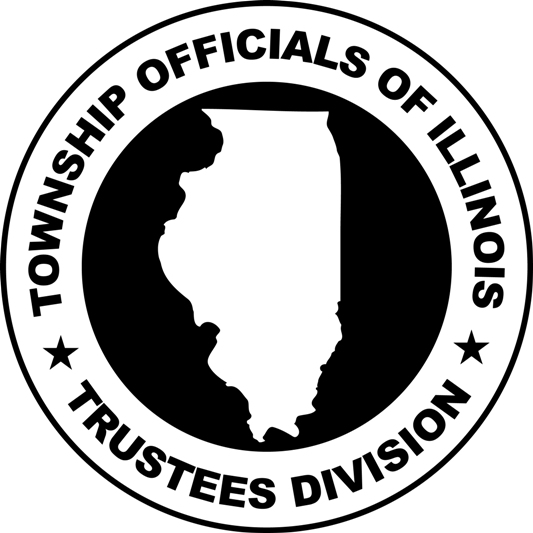 Illinois Township Trustee DivisionDear Township Trustees:It is time for the Township Trustee Division of TOI to assess our dues for the year 2023.  One check for $30.00 will cover your membership for ALL your township trustees.  Your membership in the Trustees Division of TOI allows us to bring educational seminars that will help all trustees to do their township job better and help them understand the workings of township government.  The Trustees division also supports the scholarship fund in helping students of all our townships receive a higher education. Your membership fee will also go to help to support the TOI website.  Finally, your membership allows your trustees to participate and vote in the annual meeting held at the Annual TOI conference.  Your $30.00 check goes a long way in supporting not only the Trustees Division but all of TOI.Once again, thank you for your support.Mike ReynoldsPresident, Illinois Trustees Association._____________________________________________________________________________________                                   Please fill out, detach and return the bottom portion along with your checkCounty_________________________                    Township_________________________Trustees Names:__________________________________________	___________________________________________________________________________	_____________________________________Contact Name & Phone Number ________________________________________________________Address, City and Zip Code   ________________________________________________________Contact email and Fax________________________________________________________________Please make ONE CHECK FOR $30.00 payable to the Illinois Trustees Association and mail to:       	